Publish Your Self AssessmentYou will now attach and/or embed your self-assessment to the bottom of the blog post with the artifact you have chosen. You may choose to make this post private or public. After placing your artifact on a blog post, follow the instructions below.Categories - Self-AssessmentTags - Now tag your post using the tag that corresponds to the competency that you have written about. You can choose more than one. Please use lower case letters and be exact.#creativethinkingcc#communicationcc#criticalthinkingcc#socialresponsibilitycc#personalidentitycc#personalawarenessccUse the Add Document button located at the top of your post page and embed your self-assessment at the bottom of your blog post.Publish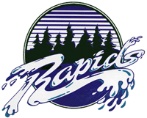 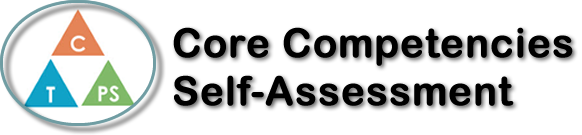 Name: JamesDate: June 16th, 2022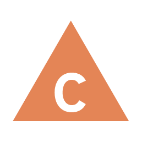 How does the artifact you selected demonstrate strengths & growth in the communication competency?In what ways might you further develop your communication competency?Self-ReflectionDescribe how the artifact you selected shows your strengths & growth in specific core competencies. The prompt questions on the left - or other self-assessment activities you may have done - may guide your reflection process.Accounting 11 helps me to analyze and manage a business’s money. The accounting equation is the most helpful tool that helps me understand better about business. Specifically, assets = liabilities + Owner’s Equity is the accounting equation which means your assets like cash, supplies, and equipment need to have as same value as liabilities like bank loan add to Owner’s Equity like your opening money when you first put into the business. This concept helps you to analyze and calculate the benefit that a business can make in a significant time, and it is also the simplest and most popular method in accounting. The accounting 11 is the most needed and interesting course to take if you intend to become accountant, entrepreneur, and business manager.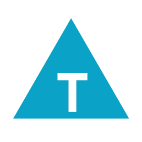 How does the artifact you selected demonstrate strengths & growth in the thinking competencies?In what ways might you further develop your thinking competencies?Self-ReflectionDescribe how the artifact you selected shows your strengths & growth in specific core competencies. The prompt questions on the left - or other self-assessment activities you may have done - may guide your reflection process.Accounting 11 helps me to analyze and manage a business’s money. The accounting equation is the most helpful tool that helps me understand better about business. Specifically, assets = liabilities + Owner’s Equity is the accounting equation which means your assets like cash, supplies, and equipment need to have as same value as liabilities like bank loan add to Owner’s Equity like your opening money when you first put into the business. This concept helps you to analyze and calculate the benefit that a business can make in a significant time, and it is also the simplest and most popular method in accounting. The accounting 11 is the most needed and interesting course to take if you intend to become accountant, entrepreneur, and business manager.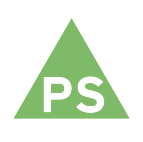 How does the artifact you selected demonstrate strengths & growth in the personal & social competencies?In what ways might you further develop your personal & social competencies?Self-ReflectionDescribe how the artifact you selected shows your strengths & growth in specific core competencies. The prompt questions on the left - or other self-assessment activities you may have done - may guide your reflection process.Accounting 11 helps me to analyze and manage a business’s money. The accounting equation is the most helpful tool that helps me understand better about business. Specifically, assets = liabilities + Owner’s Equity is the accounting equation which means your assets like cash, supplies, and equipment need to have as same value as liabilities like bank loan add to Owner’s Equity like your opening money when you first put into the business. This concept helps you to analyze and calculate the benefit that a business can make in a significant time, and it is also the simplest and most popular method in accounting. The accounting 11 is the most needed and interesting course to take if you intend to become accountant, entrepreneur, and business manager.